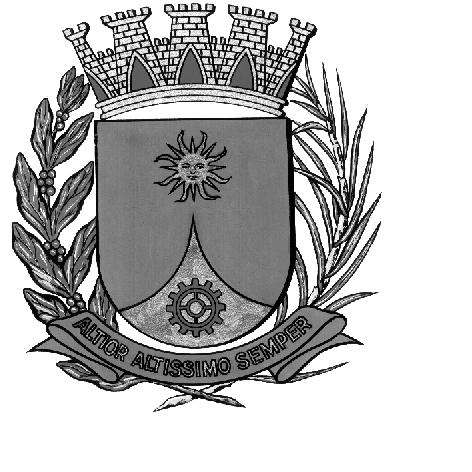 CÂMARA MUNICIPAL DE ARARAQUARAAUTÓGRAFO NÚMERO 183/16PROJETO DE LEI NÚMERO 172/16Dispõe sobre a autorização para alienação de imóvel do patrimônio público, localizado no Jardim Floridiana, e dá outras providências.Art. 1º Fica o Chefe do Poder Executivo autorizado a alienar, mediante licitação na modalidade concorrência, o imóvel municipal dominical descrito na matrícula nº 133.259 do 1º Cartório de Registro de Imóveis de Araraquara, consistente de 6.276,07 metros quadrados de terreno e 1.809,27 metros quadrados de edificação, onde no passado era instalado o Instituto Araraquarense de Psiquiatria.§ 1º A área deverá ser avaliada pelo órgão competente da Prefeitura previamente à abertura do certame licitatório, levando-se em conta as condições de mercado vigentes na ocasião.§ 2º A alienação de que trata o caput se dará ad corpus, conforme o Art. 500, § 3º da Lei Nacional 10.406 de 10 de janeiro de 2002.Art. 2º Fica revogado o artigo 2º do Decreto Municipal nº 8.252, de 04 de março de 2005.Art. 3º A receita decorrente da alienação de que trata esta lei não financiará despesa corrente.Art. 4º As despesas decorrentes da execução desta lei correrão por conta das dotações orçamentárias próprias.Art. 5º Esta lei entrará em vigor na data de sua publicação.CÂMARA MUNICIPAL DE ARARAQUARA, aos 05 (cinco) dias do mês de outubro do ano de 2016 (dois mil e dezesseis).ELIAS CHEDIEKPresidentedlom